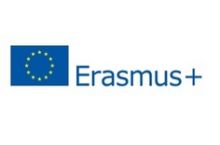 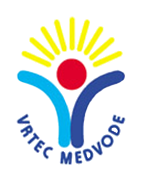 POROČILO O UDELEŽBI NA STRUKTURIRANEM TEČAJU : IMPROVING ENGLISH LANGUAGE SKILLSUdeleženka: HELENA IZDA ŠTULAR, Split, 1. 9. 2019 – 7. 9. 2019Strukturiran tečaj, ki sem se ga udeležila prvi teden septembra v Splitu, je bil organiziran z namenom izboljšanja znanja angleškega jezika in neformalnemu druženju s kolegi iz evropskih šol, mreženju ter iskanju potencialnih novih partnerjev za projekt Erasmus+.Program  je bil zasnovan tako, da smo se nekaterih predavanj udeležili udeleženci vseh tečajev, ki so bili vzporedno organizirani v tem času, učne ure angleščine pa smo se udeležile samo udeleženke iz Slovenije, Finske in Italije.Učenje angleškega jezika je vodil profesor Dario Čaljkušić, delo pa je potekalo individualno in v paru, s pomočjo delovnih listov in pisnih nalog. Obnovili smo nekaj osnov slovnice, učili smo se novih fraz, pripravili kratke predstavitve in prosto komunicirali.Dario Čaljkušić je učitelj s katerim je bilo prijetno delati. Zelo dobro podaja snov, navodila prilagodi slušatelju in jih poenostavlja. Je karizmatičen, spodbuja in resnično ustvari prijetno klimo za delo v skupini.  V skupnem delu predavanj je bilo udeležencev okoli 30 in so potekala na drugi lokaciji. Poslušali smo predavanja: 21st century teacher, What makes a good teacher great, critical debate: google or teacher, v izvedbi različnih predavateljev.Predavateljica Ana Mladina Puljak, je predavala o težavah počasnega razvoja šolskega sistema in učnih metod v 21 stoletju, ki ne sledijo razvoju družbe v celoti. Posvetili smo se razvoju in izboljšanju veščin učitelja, s katerimi izzivi se srečujemo v šolah danes in kakšne so  metode za uspešno poučevanje. S pomočjo delavnic smo se povezovali in aktivno sodelovali.Ga. Ana Paradžik je vodila debato Google or teacher, v kateri nismo uspeli priti do zaključka kdaj in v kolikšni meri lahko internet, aplikacije, google nadomestijo učitelja. Predavateljica je debato vodila precej nespretno, po razpravi ni bilo pravih zaključkov in povzetkov. Strinjali smo se, da je glede na možnosti, ki jih današnji učenec ima na voljo pri svojem učenju (internet, dostopnost informacij), vloga učitelja pomembnejša pri čustvenem razvoju otroka, pri prepoznavanju njegovih sposobnosti, učitelj pa mora otroka skozi proces učenja voditi in ga spodbujati, da raziskuje in se uči sam. Še vedno je preveč frontalnega dela v evropskih šolah, nekateri imajo veliko težav tudi s slabo tehnično opremljenostjo.Obiskali smo Srednjo tehnično prometno šolo, kjer nam je učiteljica nemščine v precej klavrni angleščini predstavila hrvaški šolski sitem, nato pa še program šole in težave, s katerimi se srečujejo pri svojem delu, od neurejenih prostorov, slabe tehnične opremljenosti, nizke stopnje izobraženosti učencev ter posledično nemotiviranosti…G. Dario Čaljkušić je za zaključek učnega tedna pripravil delavnico Mindfulness and meditation, na kateri smo se seznanili z nekaj tehnikami sproščanja in se sprostili ob meditativni glasbi.Izkušnja, ki sem jo doživela v Splitu je bila, z izjemo nekoliko brezosebnega odnosa organizatorjev zelo pozitivna. Svojo angleščino sem okrepila že v pripravah na odhod in tudi v času mobilnosti nisem imela nobenih težav s komunikacijo. Navezala sem stike z ostalimi udeleženci in tako sem dobila nekaj povabil na obisk v tuje šole. Helena Izda Štular